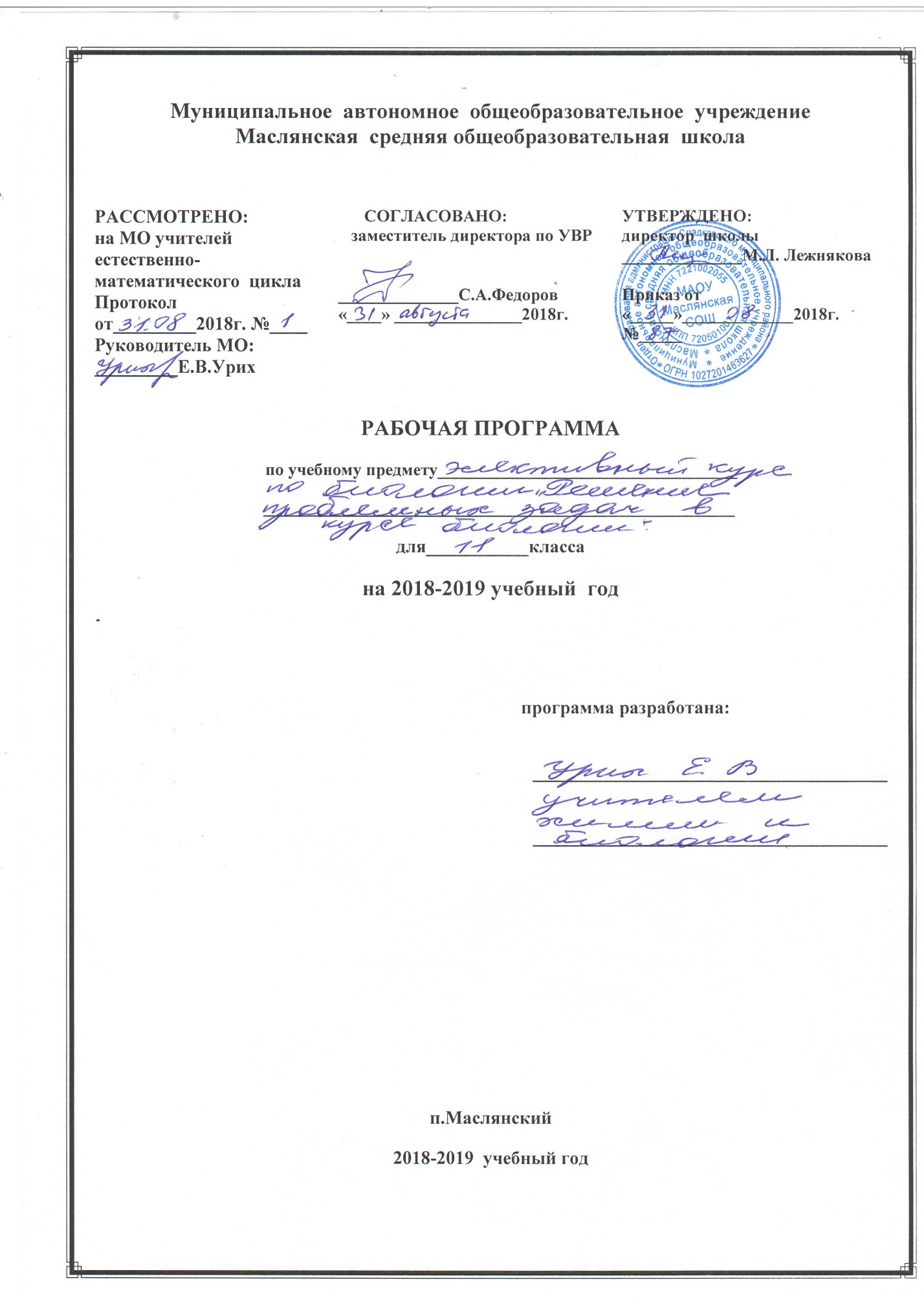 ПОЯСНИТЕЛЬНАЯ ЗАПИСКАРабочая программа элективного курса «Решение проблемных задач в курсе биологии» модифицированная на основе программы элективного курса «Общие закономерности биологии». Авторы курса: Фросин В.Н.,  Сивоглазов В. И. - М.:Дрофа, 2013г.На уроках биологии в 11 классе недостаточное количество часов отведено для  тщательной отработки  знаний и умений базового уровня. Программа по элективному курсу по биологии составлена на основе федерального компонента государственного стандарта среднего (полного) общего образования. С этой целью, при проведении элективного курса особое внимание целесообразно уделить повторению и закреплению наиболее значимых и наиболее слабо усваиваемых  школьниками знаний   из основной школы, изучаемых на заключительном этапе биологического образования: о классификации органического мира,  его историческом развитии, особенностях строения и жизнедеятельности организмов разных царств живой природы, а так же вопросов экологии, онтогенеза, селекции, клеточной, эволюционной, хромосомной теорий, вопросов антропогенеза, Кроме того, при изучении соответствующих разделов следует обратить внимание на формирование у учащихся умений работать с текстами, рисунками, иллюстрирующими биологические объекты и процессы. Особое внимание следует уделить формированию у школьников умений обосновывать сущность биологических процессов и явлений, наследственности и изменчивости, норм и правил здорового образа жизни, поведения человека в природе, последствий глобальных изменений в биосфере; устанавливать единство и эволюцию органического мира, взаимосвязь строения и функций клеток, тканей, организма и окружающей среды; выявлять причинно-следственные связи в природе; формулировать мировоззренческие выводы на основе знаний биологических теорий, законов, закономерностей.В ходе элективных занятий следует уделять большое внимание формированию предметной компетентности (природоохранной, здоровьесберегающей, исследовательской), формированию у учащихся умений работать с текстом, рисунками, схемами, извлекать и анализировать информацию из различных источников. Сформировать умение четко и кратко, по существу вопроса письменно излагать свои мысли при выполнении заданий со свободным развёрнутым ответом.Курс рассчитан на учащихся 11 класса. Занятия проводятся  1 раз в неделю по 1 часу (34 часа в 11 кл.). В качестве текущего контроля знаний и умений учащихся предусмотрено проведение промежуточного тестирования по пройденным темам, итоговая проверка знаний – в виде выполнения демонстрационных вариантов ЕГЭ за текущий и прошедший год.  Цель: расширение и углубление знаний учащихся по общей биологии и экологии, развитие умения учащихся решать биологические задачи по всему курсу; выработка познавательных интересов обучающихся.Задачи:повторить и закрепить наиболее значимые темы   из основной школы изучаемые на заключительном этапе общего биологического образования;формировать у учащихся умения работать с текстом, рисунками, схемами, извлекать и анализировать информацию из различных источников; научить четко и кратко, по существу вопроса письменно излагать свои мысли при выполнении заданий со свободным развёрнутым ответом.ТРЕБОВАНИЯ К УРОВНЮ ПОДГОТОВКИ УЧАЩИХСЯ.В результате изучения курса  ученик должензнать/понимать:признаки биологических объектов: живых организмов; генов и хромосом; клеток и организмов растений, животных, грибов и бактерий; популяций; экосистем и агроэкосистем; биосферы; растений, животных и грибов своего региона;сущность биологических процессов: обмен веществ и превращения энергии, питание, дыхание, выделение, транспорт веществ, рост, развитие, размножение, наследственность и изменчивость, регуляция жизнедеятельности организма, раздражимость, круговорот веществ и превращения энергии в экосистемах;уметь:объяснять: роль биологии в формировании современной естественнонаучной картины мира, в практической деятельности людей и самого ученика; родство, общность происхождения и эволюцию растений и животных (на примере сопоставления отдельных групп); роль различных организмов в жизни человека и собственной деятельности; взаимосвязи организмов и окружающей среды; биологического разнообразия в сохранении биосферы; необходимость защиты окружающей среды; распознавать и описывать: на живых объектах и таблицах органы цветкового растения, органы и системы органов животных, растения разных отделов, животных отдельных типов и классов; наиболее распространенные растения и животных своей местности, культурные растения и домашних животных, съедобные и ядовитые грибы, опасные для человека растения и животные; выявлять изменчивость организмов, приспособления организмов к среде обитания, типы взаимодействия разных видов в экосистеме;сравнивать биологические объекты (клетки, ткани, органы и системы органов, организмы, представителей отдельных систематических групп) и делать выводы на основе сравнения;определять принадлежность биологических объектов к определенной систематической группе (классификация);анализировать и оценивать воздействие факторов окружающей среды, факторов риска на здоровье, последствий деятельности человека в экосистемах, влияние собственных поступков на живые организмы и экосистемы;проводить самостоятельный поиск биологической информации: находить в тексте учебника отличительные признаки основных систематических групп; в биологических словарях и справочниках значения биологических терминов; в различных источниках необходимую информацию о живых организмах (в том числе с использованием информационных технологий).Место предмета в базисном учебном плане.Согласно  базисному учебному плану (БУП) для образовательных учреждений Российской Федерации на изучение элективного курса по биоллгии в 11 классе отводится 17 часов. ПЕРЕЧЕНЬ ПРАКТИЧЕСКИХ РАБОТ.Тематическое планирование.Содержание элективного курса.Критерии классификации организмов. Стратегии выживания представителей разных сред обитания. Жизненные формы. Экологические группы организмов. Многообразие классификаций. Научная классификация организмов. Научная классификация. Систематические категории и таксоны. Систематическое положение организмов. Клетка как биологическая система. Неорганические вещества: вода и минеральные соли. Клетка как биологическая система. Неорганическиевещества: вода и минеральные соли. Органические вещества клетки – белки, углеводы, нуклеиновые кислоты, АТФ и другие макроэргические вещества. Биологические мембраны. Строение эукариотической клетки.Мембранные и немембранные органоиды. Органоиды клетки, их структура, назначение в клетке. Органоиды клеток представителей разных таксонов. Включения клетки, цитоскелет – принципы организации, функции в клетке.Развитие эволюционных представлений.ЛИТЕРАТУРА ДЛЯ УЧИТЕЛЯ.Биология ЕГЭ – 2009. Вступительные испытания./ А.А.Кириленко, С.И.Колесников. – Ростов-на-Дону. «Легион», 2009.Биология: 1600 задач, тестов и проверочных работ для школьников и поступающих в вузы/ Дмитриева Т.А., Гуленков С.И., Суматихин С.В. и др. – М.: Дрофа, 1999.-432 с.Единый государственный экзамен: Биология: Методика подготовки. /Г.И.Лернер – М.Просвещение. ЭКСМО, 2005.Красновидова С.С. Дидактические материалы по общей биологии: 10-11 кл.: Пособие для учащихся общеобразовательных учреждений/ С.С Корасновидова, С.А. Павлов, А.Б. Хватов.- М.: Просвещение, 2000.-159 с.Методическое пособие к учебнику В.Б. Захарова, Н. И. Сонина «Биология. Общие закономерности. 9 класс / Т.А. Ловкова, Н.И. Сонин,– М.: Дрофа, 2003.– 128 с. Настольная книга учителя биологии/ Авт.-сост. Калинова Г.С., Кучменко В.С.-М: ООО «Издательство АСТ»: «ООО Издательство Астрель», 2002.-158 с. Ловкова Т.А. Н.Б. Биология. Общие закономерности. 9 класс.Семенцова В.Н. Биология. Общие закономерности. 9 класс. Технологические карты уроков: Методическое пособие. – СПб.: «Паритет», 2002.-192 с. Типовые тестовые задания. Биология./ Н.А.Богданов – М. «Экзамен», 2009. Шалапенок Е.С. , Камлюк Л.В., Лисов Н.Д. Тесты по биологии.-М.: Рольф, 2001.-384 сФросин В.Н. Готовимся е КГЭ: Биология. Человек/ В.Н. Фросин, В.И. Сивоглазов.-М.:Дрофа, 2003.-224 с.ЛИТЕРАТУРА ДЛЯ УЧАЩИХСЯ.Учебники.1. «Биология. Растения. Бактерии. Грибы. Лишайники» 6 кл. И.Н. Пономарева, Щ.А. Корнилова, В.С. Кучменко «Вентана-Граф»: 20102. «Биология.  Животные» 7 кл.В.М. Константинов, В.Г. Бабенко, В.С. Кучменко «Вентана-Граф»: 20103. «Основы общей биологии» 9 кл. И.Н. Пономарева, Н.М. Чернова, О.А. Корнилова «Вентана-Граф»: 2011.4.  Шалапенок Е.С. , Камлюк Л.В., Лисов Н.Д. Тесты по биологии.-М.: Рольф, 2001.-384 с5. Фросин В.Н. Готовимся к ЕГЭ: Биология. Человек/ В.Н. Фросин, В.И. Сивоглазов.-М.:Дрофа, 2003.-224 с.№ п/пСодержание.Количество часов.1Решение тестовых заданий по темам: «Растения».	22Решение тестовых заданий по темам: « Беспозвоночные. Позвоночные животные».23Решение тестовых заданий по темам: «Клетка».2№ п/пТема занятийКоличествочасов1 - 2Введение в курс. Клетка как биологическая система. Неорганические вещества: вода и минеральные соли. 23 - 4Органические вещества клетки – белки, углеводы, нуклеиновые кислоты, АТФ и другие макроэргические вещества.25 - 6 Биологические мембраны. Строение эукариотической клетки. Мембранные и немембранные органоиды. 27- 8Органоиды клетки, их структура, назначение в клетке. Органоиды клеток представителей разных таксонов. Включения клетки, цитоскелет – принципы организации, функции в клетке.29 - 10Критерии классификации организмов. Стратегии выживания представителей разных сред обитания. Жизненные формы. Экологические группы организмов. Многообразие классификаций. Научная классификация организмов. Научная классификация. Систематические категории и таксоны. Систематическое положение организмов.211-12Эволюция.213-14Генетический материал. Решение генетических задач.215 Растения.1 16Животные.117Итоговое занятие.1